О проведении в 2015 г.VI Республиканского конкурса«Лучший коллективныйдоговор»        Рассмотрев информацию отдела социального партнерства об изменениях, внесенных в Положение о Конкурсе «Лучший коллективный договор» и состав  Республиканской комиссии по подведению итогов Конкурса, Президиум  Федерации профсоюзов Республики Татарстан ПОСТАНОВЛЯЕТ:1. Утвердить Положение о Конкурсе «Лучший коллективный договор»          2. Вывести из состава Республиканской комиссии по подведению итогов Конкурса Чижову Нину Степановну, Шибанову Ларису Давлегалиевну и включить в состав Республиканской комиссии Бушмелеву Ларису Ивановну – заместителя начальника отдела правозащитной работы аппарата Федерации профсоюзов Республики Татарстан – правового инспектора труда,  Диденко Марину Георгиевну – ведущего консультанта отдела регулирования трудовых отношений Министерства труда,  занятости и социальной защиты Республики Татарстан.         3. Провести VI-й Республиканский конкурс «Лучший коллективный договор» в 2015 г. 4. В соответствии с условиями Конкурса (п.3.8.) представить необхо-димые материалы в отдел социального партнёрства Федерации профсоюзов РТ до 1 июня 2015 г.ПредседательФедерации профсоюзовРеспублики Татарстан                                                                    Т.П. ВодопьяноваОБЩЕСТВЕННАЯ ОРГАНИЗАЦИЯ                                                      ФЕДЕРАЦИЯ ПРОФСОЮЗОВ РЕСПУБЛИКИ ТАТАРСТАН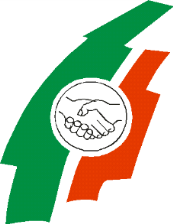 ИЖТИМАГЫЙ ОЕШМАТАТАРСТАН РЕСПУБЛИКАСЫПРОФСОЮЗЛАРЫ ФЕДЕРАЦИЯСЕПРЕЗИДИУМПРЕЗИДИУМЫПОСТАНОВЛЕНИЕот 22 января 2015 г.г.КазаньКАРАР№ 50